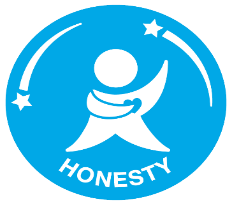 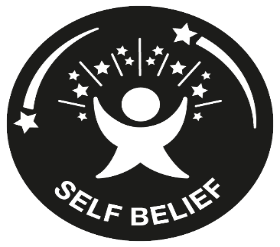 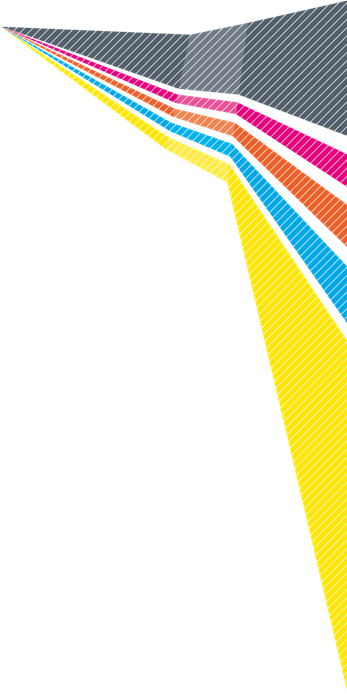 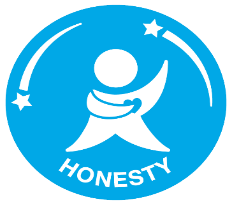 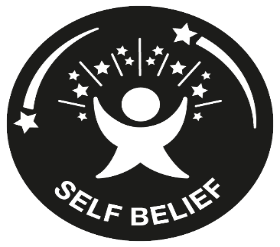 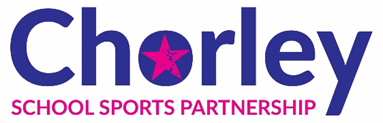 Rugby Challenge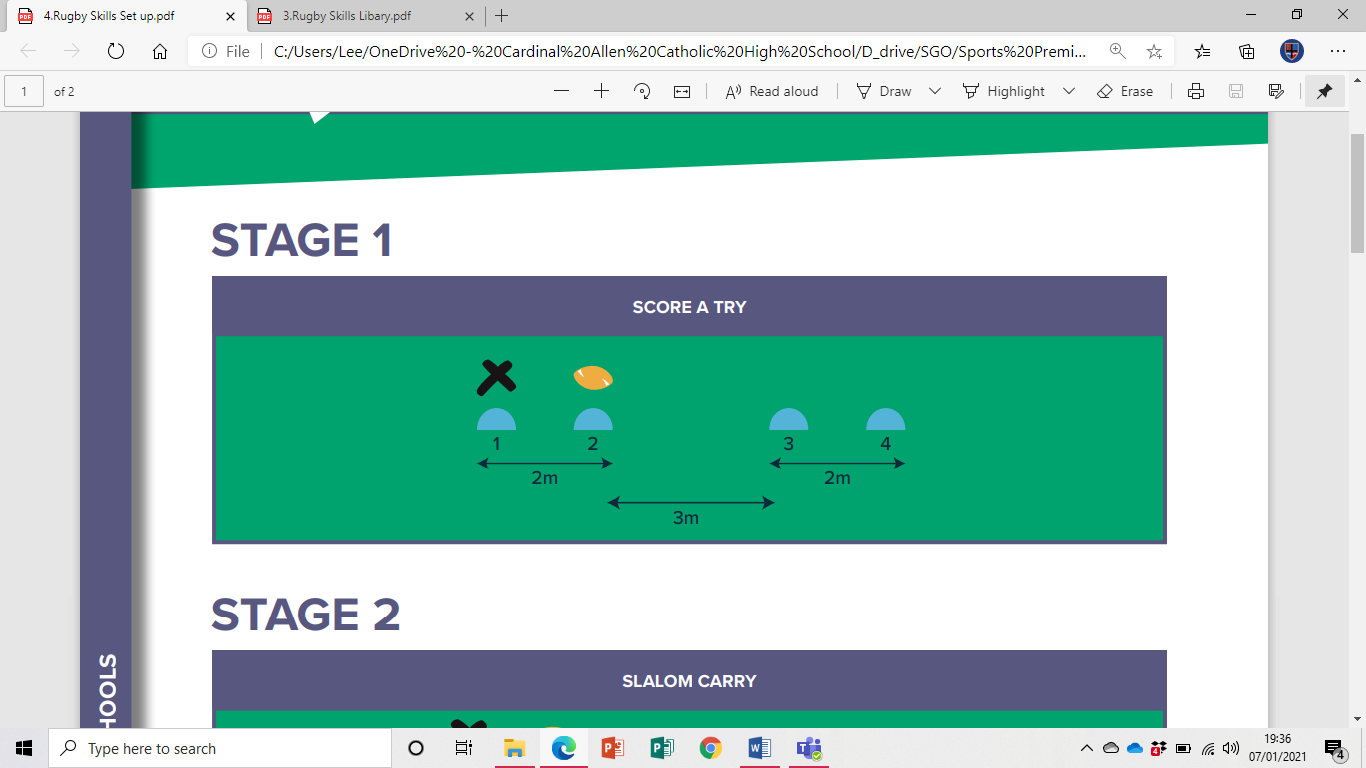 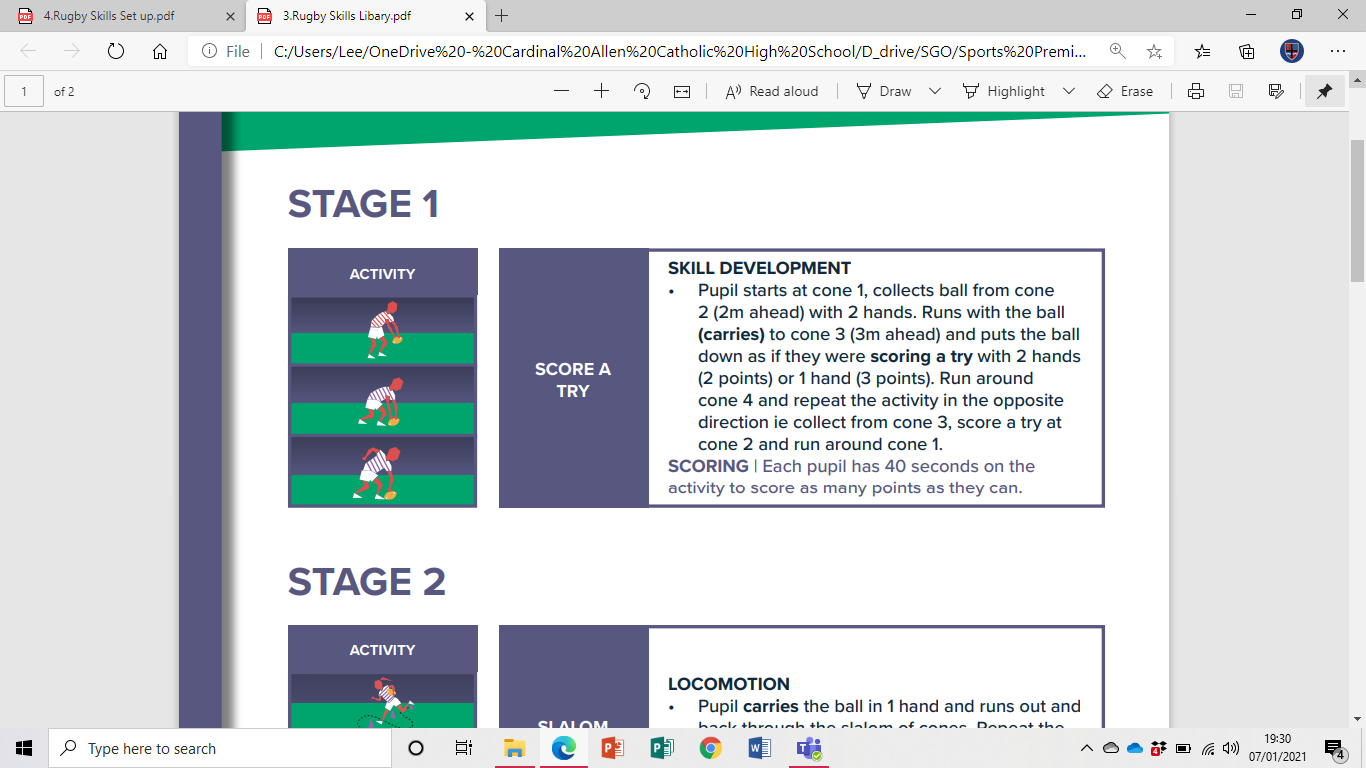 Score A Try 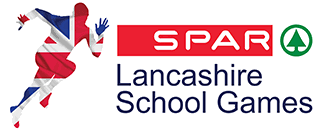 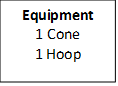 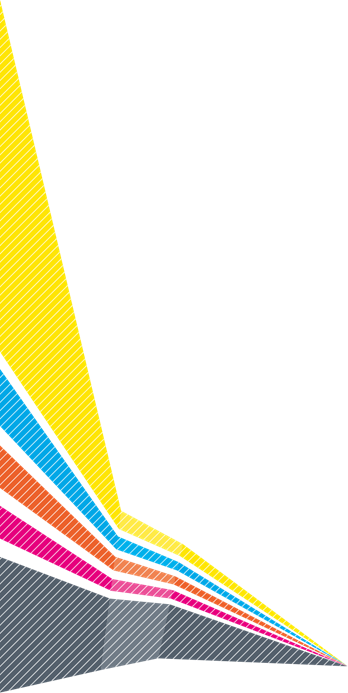 